ІНФОРМАЦІЙНИЙ ЛИСТМіністерство освіти і науки УкраїниМиколаївський національний університет імені В. О. СухомлинськогоДепартамент освіти і науки Миколаївської облдержадміністраціїФакультет педагогіки та психологіїКафедра спеціальної освітиЛабораторія психолого-педагогічної логодіагностики та диференційованої логокорекціїНаціональний педагогічний університет імені М. П. ДрагомановаКам'янець-Подільський національний університет імені Івана ОгієнкаПолтавський національний педагогічний університет імені В. Г. Короленка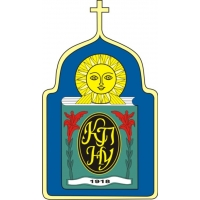 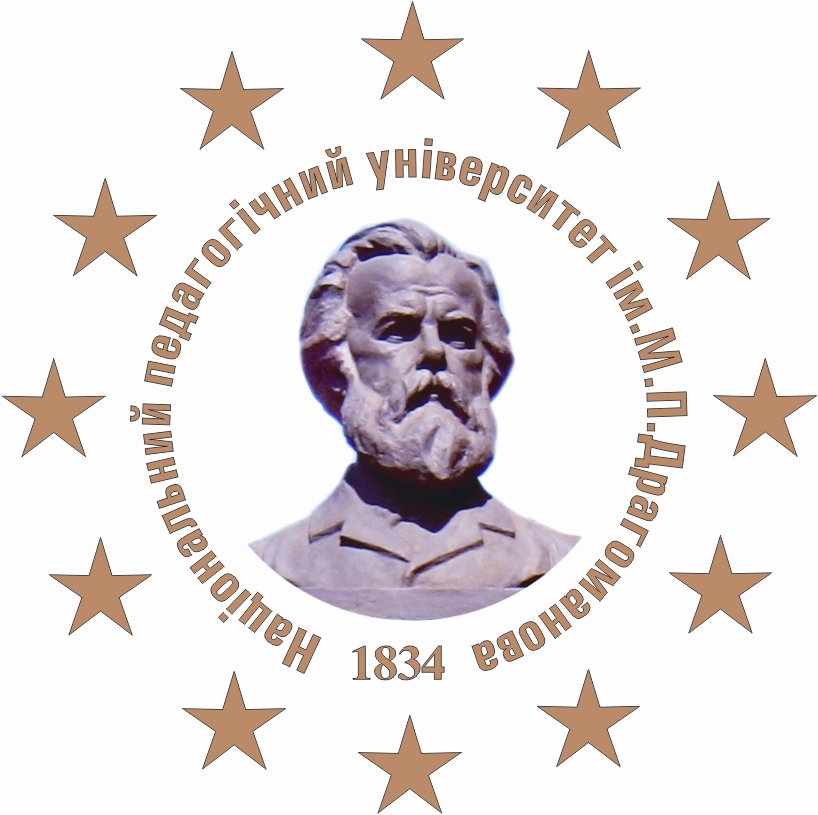 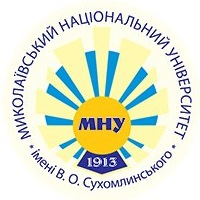 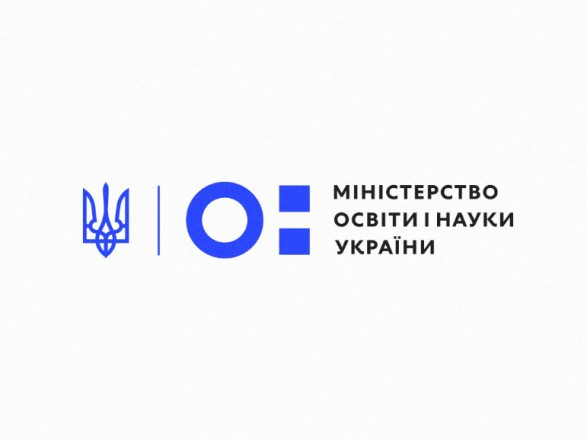 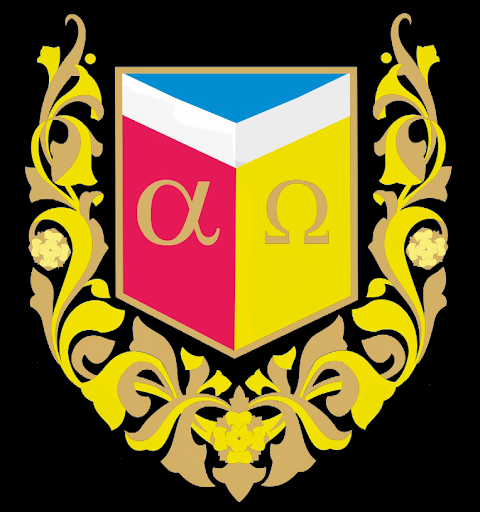 ПРОВОДЯТЬ20 травня 2021 рокуВсеукраїнський науково-практичний online-семінар «Педагогічна деонтологія як проблема сучасної спеціальної педагогіки» Миколаїв 2021 Вельмишановні колеги! Запрошуємо Вас до участі у Всеукраїнському науково-практичному online-семінарі «Педагогічна деонтологія як проблема сучасної спеціальної педагогіки».Основні питання, що пропонуються для обговорення:Педагогічна деонтологія в освітньому та культурологічному вимірах спеціального та інклюзивного навчанняТехнології гуманізації і діалогізації навчання осіб із особливими освітніми потребами.Компетентнісні виміри професіоналізму педагога спеціальної освіти. До участі в online-семінарі запрошуються:Студенти та науково-педагогічні працівники  галузей спеціальної, інклюзивної, професійної та загальної освіти; представники закладів реабілітації та соціального захисту населення, державних установ та громадських організацій; батьки дітей із особливими освітніми потребами.Робоча мова семінару: українська.  Учасники семінару матимуть змогу отримати електронний сертифікат учасника семінару та опублікувати тези доповідей в електронному/ друкованому науковому збірнику матеріалів «Педагогічна деонтологія в освітньому та культурологічному вимірах спеціального та інклюзивного навчання». Відправлення друкованого варіанту сертифікату та збірника можливе при попередній реєстрації та відбуватиметься впродовж 15 робочих днів. ВИМОГИ ДО ОФОРМЛЕННЯ ТЕЗ ДОПОВІДЕЙ:Обсяг наукових тез – 4-6 сторінок; Орієнтація – книжкова, поля – усі 20 мм; гарнітура – Times New Roman; Кегель – 14, міжрядковий інтервал – 1,5; Список використаних джерел оформлений відповідно до стандартів бібліографічного опису (див: Національний стандарт України ДСТУ 8302:2015 «Інформація та документація. Бібліографічні посилання. Загальні положення та правила складання»). ПРИКЛАД ОФОРМЛЕННЯ ТЕЗУДК Прізвище, Ім’я, посада місце роботи, (місто, країна) ТЕМАТекст ...Список використаних джерел:Увага! Матеріали тез подаються мовою оригіналу. Автори опублікованих матеріалів несуть повну відповідальність за редагування тексту, підбір, точність наведених фактів, цитат, статистичних даних, власних імен та інших відомостей. Редакційна рада зберігає за собою право на відхилення матеріалів у разі невідповідності проблематиці конференції та неналежного оформлення. ДЛЯ УЧАСТІ У  Всеукраїнському науково-практичному online-семінарі «Педагогічна деонтологія як проблема сучасної спеціальної педагогіки» просимо заповнити  заявку учасника online-семінару за посиланням:https://docs.google.com/forms/d/e/1FAIpQLSfFYnsfyOOPpVXDWkmP0MHFdbkh8jnmic0zaTMBfzWv2gf8Ug/viewform?vc=0&c=0&w=1&flr=0&gxids=7628 Контакти оргкомітету: електронна пошта: kafkor.deontolohiia@gmail.comтелефон модератора семінару: +38 (066) 67-08-117 Кутержинська Катерина Максимівна Подавати тези (окремий файл, назва якого відповідає прізвищу автора(ів), тема листа "Педагогічна деонтологія як проблема сучасної спеціальної педагогіки " на електронну пошту kafkor.deontolohiia@gmail.com Вартість сертифікату учасника та програми: 50 грн 